　　　　　　　　　　　　　　　　　　　　　　　　　　平成　　年　　月　　日利害関係人同意書届出人氏名印(連署)　　　　　　　　　　　　　　　　　印　　　　　　　　　　　　　　　　印・下記の施工理由等により排水設備を設置、及び土地を利用することに同意します。施工理由（例）・前面道路に排水本管が無いため、隣接地の公共ますを共同使用するため。　　 ・工事用現場事務所の一時使用のため。　等同意者住　所同意者氏　名　　　　　　　　　　　　　　　　　　　同意者住　所同意者氏　名　　　　　　　　　　　　　　　　　　　同意者住　所同意者氏　名　　　　　　　　　　　　　　　　　　　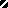 